IEEE P802.11
Wireless LANsAbstractThis submission proposes a resolution for CID 11340Revisions:Rev 0: Initial version of the document. Interpretation of a Motion to AdoptA motion to approve this submission means that the editing instructions and any changed or added material are actioned in the TGbe D2.0 Draft.  This introduction is not part of the adopted material.Editing instructions formatted like this are intended to be copied into the TGbe D2.0 Draft (i.e. they are instructions to the 802.11 editor on how to merge the text with the baseline documents).TGbe Editor: Editing instructions preceded by “TGbe Editor” are instructions to the TGbe editor to modify existing material in the TGbe draft.  As a result of adopting the changes, the TGbe editor will execute the instructions rather than copy them to the TGbe Draft.CID 11340Discussion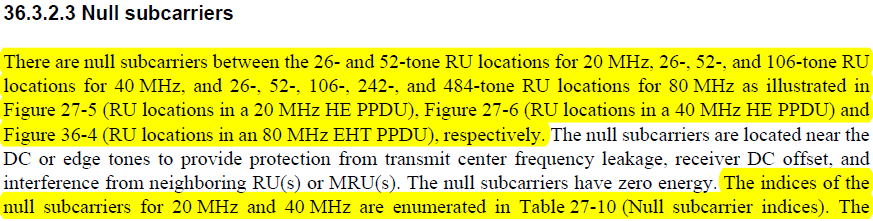 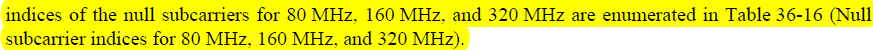 LB266 Comment Resolutions for 36.3.2.3 Null SubcarriersDate:  2022-08-01Author(s):NameAffiliationAddressPhoneEmailEunsung ParkLG Electronics19, Yangjae-daero 11gil, Seocho-gu, Seoul 137-130, Korea esung.park@lge.comDongguk LimLG Electronics19, Yangjae-daero 11gil, Seocho-gu, Seoul 137-130, Korea dongguk.lim@lge.comJinyoung ChunLG Electronics19, Yangjae-daero 11gil, Seocho-gu, Seoul 137-130, Korea jiny.chun@lge.comJinsoo ChoiLG Electronics19, Yangjae-daero 11gil, Seocho-gu, Seoul 137-130, Korea js.choi@lge.comCIDClausePP.LLCommentProposed ChangeResolution1134036.3.2.3598.57"There are null subcarriers between the 26- and 52-tone RU locations for 20MHz, 26-, 52-, and 106-tone RU locations for 40),.... respectively.". This statement is imcomplete since it doesn't cover the 160 and 320Mhz PPDU case. Either remove this statement or add text for 160 and 320Mhz BWas in the commentRevisedAgree in principle with the commenter. The corresponding sentence is redundant since the null subcarrier indices are described in the last two sentences of the first paragraph in 36.3.2.3.TGbe editor: Delete the sentence “There are null subcarriers between the 26- and 52-tone RU locations for 20MHz, 26-, 52-, and 106-tone RU locations for 40MHz, and 26-, 52-, 106-, 242-, and 484-tone RU locations for 80MHz as illustrated in Figure27-5(RU locations in a 20MHz HE PPDU), Figure27-6(RU locations in a 40MHz HE PPDU) andFigure36-4 (RU locations in an 80MHz EHT PPDU), respectively.”.